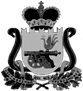 СОВЕТ ДЕПУТАТОВ ВЯЗЕМСКОГО ГОРОДСКОГО ПОСЕЛЕНИЯВЯЗЕМСКОГО РАЙОНА СМОЛЕНСКОЙ ОБЛАСТИРЕШЕНИЕот 16.04.2019 № 36В соответствии с Уставом Вяземского городского поселения Вяземского района Смоленской области, Совет депутатов Вяземского городского поселения Вяземского района Смоленской области РЕШИЛ:1. Внести в решение Совета депутатов Вяземского городского поселения Вяземского района Смоленской области от 19.02.2019 №21 «О памятной медали «Вязьма – город воинской славы» следующие изменения:1.1. Изложить Приложение №1 к решению Совета депутатов Вяземского городского поселения Вяземского района Смоленской области от 19.02.2019 №21 «О памятной медали «Вязьма – город воинской славы» в новой редакции:« Описание памятной медали «Вязьма – город  воинской славы»Медаль «Вязьма – город  воинской славы»  серебристого цвета с чернением, имеет форму круга диаметром  35 мм. Медаль не содержит драгоценных металлов.На аверсе (лицевой стороне) медали в верхней части надпись «Город воинской славы».  В центре изображена  памятная стела «Город воинской славы»,  освещенная  лучами славы. В нижней части медали изображенная на ленте  надпись «Вязьма», с двух сторон окруженная миниатюрными пятиконечными  звездами. На реверсе (оборотной стороне)  в центре изображен Вечный огонь, обрамленный  георгиевской лентой. Внизу –  надпись с датой присвоения г.Вязьме почетного звания Российской Федерации «Город воинской славы»: 27 апреля 2009.По окружности аверса и реверса медали размещены две окантовочные полосы шириной 0.5 мм на расстоянии 4 мм друг от друга. Внутри этих полос слева и справа дано стилизованное изображение  лавровых  ветвей ростками вверх (символ воинской доблести). Ребро медали представляет собой гладкую нерифленую поверхность диаметром 2 мм.Медаль при помощи кольца крепится к  квадратной  колодке, обтянутой лентой.  На ленте в виде поперечных полос изображены основные цвета Государственного флага Российской Федерации: белый, синий, красный.Колодка имеет приспособление для крепления к одежде.».1.2. Изложить Приложение №2 к решению Совета депутатов Вяземского городского поселения Вяземского района Смоленской области от 19.02.2019 №21 «О памятной медали «Вязьма – город воинской славы» в новой редакции:«Описание удостоверения лица, награжденного памятной медалью«Вязьма  – город воинской славы».Удостоверение  изготавливается из плотного картона и в свернутом виде имеет размер 100 x 70 мм. На лицевой стороне Удостоверения в центре расположена надпись «УДОСТОВЕРЕНИЕ». Внутренняя часть Удостоверения имеет фон. На левой внутренней стороне Удостоверения по центру расположено изображение лицевой стороны памятной медали «Вязьма – город воинской славы»,  под ним размещен текст следующего содержания: «Дата выдачи: ______________________».На правой внутренней стороне Удостоверения на фоне герба города Вязьма Смоленской области, который располагается по центру, размером 20 x 30 мм, светло-серого цвета, размещается текст: «Удостоверение № _____________»Ниже под текстом предусмотрены две строки для написания фамилии, имени, отчества награжденного. Ниже размещается текст:«награжден(а) памятной медалью "Вязьма – город воинской славы».Ниже под текстом с левой стороны располагается надпись: «Глава  муниципального образования Вяземского городского поселения Вяземского района Смоленской области», а с правой стороны на этой же строке - инициалы и фамилия Главы муниципального образования Вяземского городского поселения Вяземского района Смоленской области. Между наименованием должности и инициалами с фамилией оставлено место для подписи Главы муниципального образования Вяземского городского поселения Вяземского района Смоленской области и печати  синего цвета, диаметром 20 мм, с изображением герба города Вязьмы Смоленской области. Обложка Удостоверения красного цвета.».2. Настоящее решение вступает в силу со дня его принятия.3. Опубликовать настоящее решение в газете «Мой город – Вязьма» и электронном периодическом издании «Мой город – Вязьма.ru» (MGORV.RU).О внесении изменений в решение Совета депутатов Вяземского городского поселения Вяземского района Смоленской области от 19.02.2019 № 21 «О памятной медали «Вязьма – город воинской славы»Глава муниципального образования Вяземского городского поселения Вяземского района Смоленской области                                           А.А. Григорьев